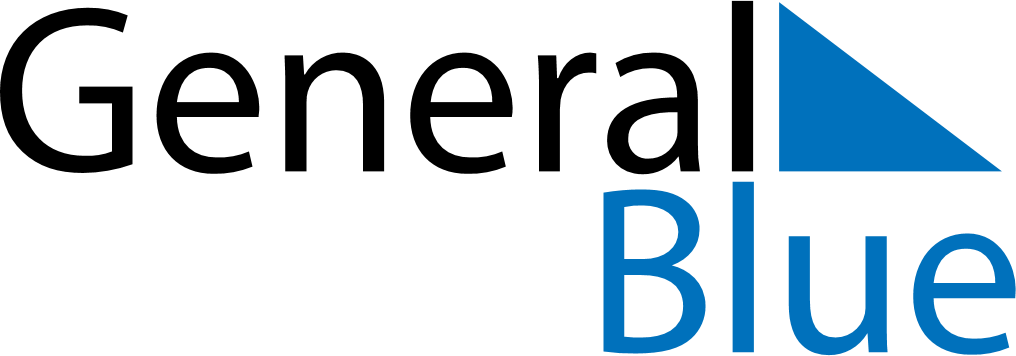 Weekly CalendarMay 19, 2025 - May 25, 2025Weekly CalendarMay 19, 2025 - May 25, 2025Weekly CalendarMay 19, 2025 - May 25, 2025Weekly CalendarMay 19, 2025 - May 25, 2025Weekly CalendarMay 19, 2025 - May 25, 2025Weekly CalendarMay 19, 2025 - May 25, 2025Weekly CalendarMay 19, 2025 - May 25, 2025MondayMay 19MondayMay 19TuesdayMay 20WednesdayMay 21ThursdayMay 22FridayMay 23SaturdayMay 24SundayMay 255 AM6 AM7 AM8 AM9 AM10 AM11 AM12 PM1 PM2 PM3 PM4 PM5 PM6 PM7 PM8 PM9 PM10 PM